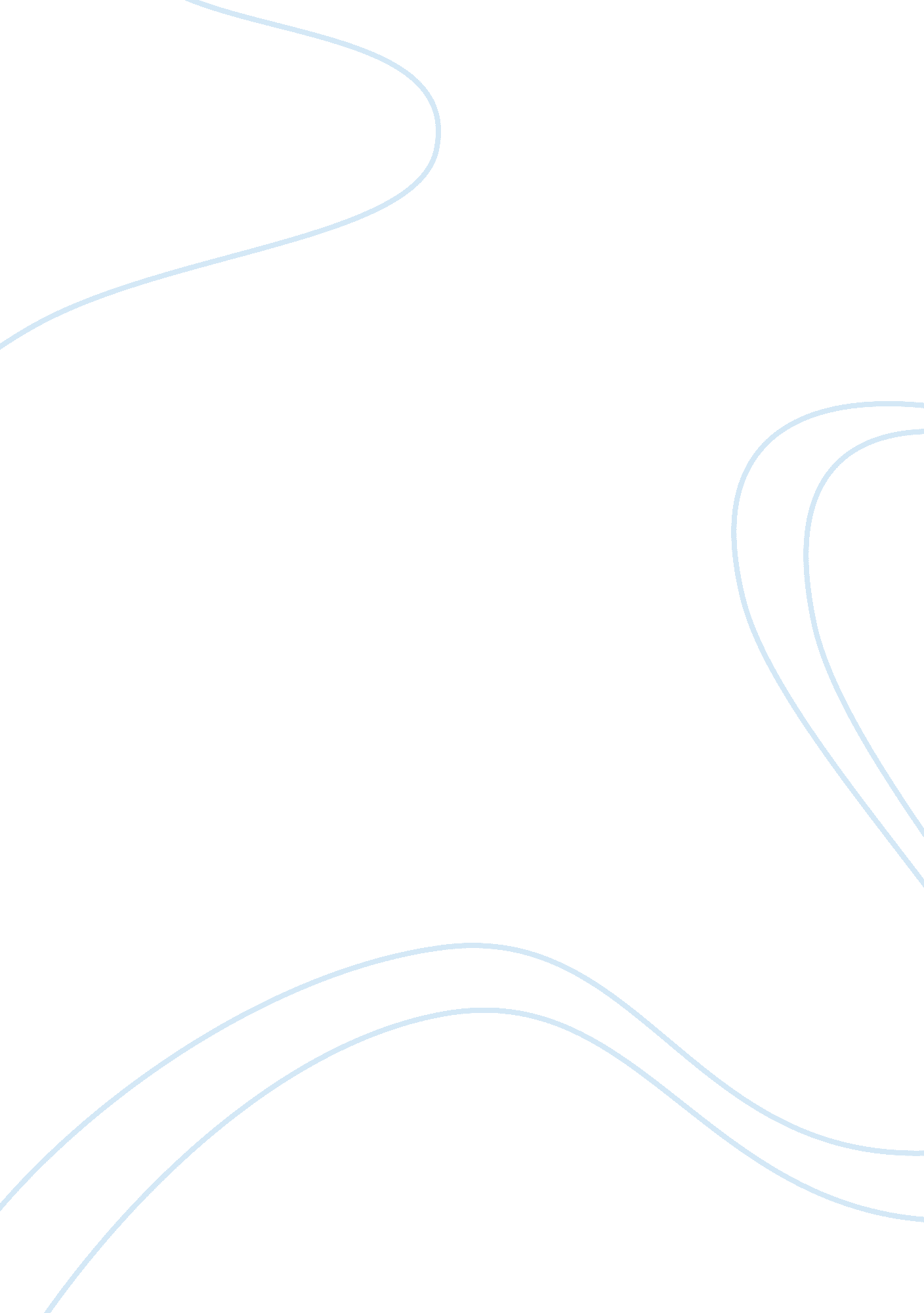 Functionalist issues in sport essay sample essay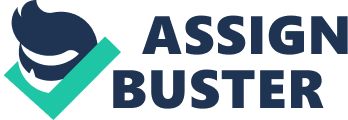 Using the Functionalist position discuss how athletics can be used as an avenue for socialization and societal mobility Introduction Sports! There are really little countries in society that can bring forth such passion and involvement and promote its participants to about divine position and raise them from low beginnings to Godheads and ladies of the mode. For this ground athleticss can be used as a powerful medium for socialization ; although non entirely as other societal interactions can hold the same consequences. Sports importance in Britain with respects to its ability to give common land and transcend age. civilization and category and set up the traditional values that we all portion as being British give prominence over other societal buildings. Since engagement in athletics is predominately societal and requires the interaction in little and big communities. factors that are inherently of import to British civilization can be instilled. These factors or character traits such as honor. equality. just drama. regard for ego and others. teamwork. Loyalty. forbearance. demand for physical fittingness. doggedness. duty. and self-control etc when socialised will ensue in a well balanced society. It is relevant nevertheless. who is making the socialization and what they are learning ( Coakley pp39 ) . Therefore. feature entirely does non incite positive character traits or impact in the behavior and attitudes of its participants. It can nevertheless be used as a powerful accelerator through plans developed by the societies. administrations. establishments and the important others of the participants themselves ( Coakley. pp93 ) . Through Sport. society and civilization can alter prepossessions of traditional patriarchal prejudice. which favours those with able organic structures and heads. This can consequence alteration in societal mobility the consequence of traveling from one category stratification to another? . enabling self-betterment. a province of classlessness and the equality of gender. race and ability as respects to entree to athleticss. installations and support ( Jones. Armour 2000. pp71 ) . These theories are good known and is the sociological faculty known as functionalism. Discussion Sports and establishments are symbiotic. trusting on each other to provide participants. decision makers. installations. organisation. interaction. competition and societal discourse etc. For this ground athleticss can be powerful sites for socialization ( Coakley 2000 ) . Horne ( 1999 et Al. p. 95 ) and Kay ( 1997. p 47 ) have defined socialization as the agencies to which we as a society learn regulations and societal norms that enable us to take portion and map in society. This is a continual procedure that is developed and adjusted on a twenty-four hours to twenty-four hours footing as a direct consequence of our experiences. Human existences are non genetically born able to socialise nor do they possess societies positive character traits. born concerted. compassionate or competitory ( Jones. Armour 1998 ) . Socialization occurs because people wish to? suit in? and are eager for grasp. and to accomplish the outlooks from our important others ; briefly socialization is the communicating of civilization ( COAKLEY. 2000 ) . It has been stated ( Horne. et Al. 1999 P ) that socialization is split into two groups. primary and secondary. with primary socialization the societal interaction at childhood. covering with interaction between the household unit. schools. nines and the media. As a kid grows their experience of societal interaction broadens with experiences from many life sites. Secondary socialization differs from primary insofar as grownups are cognizant place in category stratification and any political-socio tendencies ( HORNE. et al 1999 ) . This position in Britain of Sports being a powerful agencies to transfuse good character and cultural traits has long been established with persons. establishments and administrations. British civilization positions athleticss as a accelerator to national mobility. and as something that showcases British spirit and excellence on an international graduated table. Juvenal? s ( circa. 55 AD? 127 AD. cited World Wide Web. ancienthistory. com ) construct of? a healthy head in a healthy organic structure? and his observations of his society was the precursor of modern twenty-four hours functionalism conceived by Durkheim ( World Wide Web. reist. unuc. edu/durkheim/ visited 17 November 2003-12-09 ) in the 1800? s. This doctrine was taken up by many public schools in Britain around the same epoch as a manner to socialize the privileged category towards leading and other cultural values of the twenty-four hours ( HORNE et al 1999 ) . Although the British attitudes to feature and instruction in the late 1800? s where edifying. it took French pedagogue and reformist. Baron De Coubertin. to to the full gain athleticss possible for societal and national mobility. In 1896. De Coubertin set up the International Olympic Committee and reintroduced the Olympic games in Athens. and with it their political orientation of human spirit. gallantry and excellence. Although originally set out to advance the abilities of work forces. the Olympics have orchestrated the rise of adult females as jocks. This clean event along with authoritiess implementing functionalism as policy ( Labour Party Mandate 2003 htp: //www. labor. org. uk/culturemediasport/ visited 28 November 2003 ) has over recent old ages seen adult females? s engagement in featuring and leisure activities increase astronomically. The regard in which athleticss are held in modern times to supply positive character traits are highlighted in this abstract from a BBC wireless plan. We want people. immature people peculiar. off the street corners. acquiring them off from scaring old lady’s and breakage Windowss. and acquiring into athleticss countries where they come participate at their ain degree. have fun. and bask themselves and truly experience that they are portion of something that is wholly gratifying and that is being a Briton and bask life in Britain ( Peter Lawson. talking on BBC wireless 4 programme. kids and athleticss. March 1986 ) . Both Coubertin and Lawson. although decennaries apart. portion as do many of their equals the position that engagement in athletics encourages its participants to larn valuable traits that benefit communities and civilization and more straight better their egos. They besides portion the position that athleticss can exceed race. gender. category etc due to athleticss ability to demo common land. which is besides endorsed by Horne et Al ( 1999 ) . Depending on what societal stratification category the single stems from. indicates how they use athleticss and what traits can be transferred to them. As in the 1800? s public school development. people from the upper societal category? s expression to athleticss to go through on qualities such as leading. in-between category expression to derive qualities such as teamwork and communicating accomplishments. while lower categories look to derive self regard and community acknowledgment. Regardless of category stratification. all look to athleticss to transfuse positive values that can be used for self improvement and to utilize experiences and contact with others as a manner to travel between category stratification ( HORNE. 1999 ) . Harmonizing to the functionalist position. athleticss offer the rare chance to travel between categories. This is possible for a really few in todays arenas where media. sponsorship and rewards allow professional participants to travel from low beginnings to higher stratifications ( COAKLEY. 2000 ) . Although non so common for the bulk in such a short clip. it is harmonizing to Jones and Armour ( 1999 ) possible for a household to be socially nomadic over a period of coevalss. Coakley ( 2000 ) states that the category of their male parent can besides accurately predict the kid? s category stratification. and through athleticss engagement and interaction with important others can derive chances leting that stratification to alter. This political orientation harmonizing to Coakley ( 2000 ) shows that athletics offers that it is possible to orchestrate societal alteration for the better and that society map best when societal mechanisms are maintained in a province of balance. This balance is achieved? of course? as groups of people develop consensus. common values. and co-ordinated administrations in the major domains of societal life. such as the household. instruction. the economic system. and media. political relations. faith. leisure. and athletics. ? ( COAKLEY. 2000 ) Functionalist research in athletics suggests that athletics engagement is related to a individual? s abilities and character to carry through functions and the influence of important others in finding the functions and the handiness of chances to play & amp ; experience success in athleticss. This would back up the position that regardless of societal category the participant originated from. through engagement in athletics they can accomplish the societal qualities deemed preferred and because of their ability and features achieve higher societal standing. In holding a greater figure of participants involved in leisure activity and athletics the state drains high wellness criterions seting less resource on a wellness service. it aids for physical work force and besides increases the length of service of life spans. As the societal monetary value that rises there is grounds to propose to the societal economic system in that twelvemonth graphic air besides begins to lift as investors more readily willing to developed new industrial countries and all the orbiter systems that support them. Conclusion Functionalist theory is familiar to most people positions on the interaction of Sport within societies. This paper has disguised the engagement athletics has as a constituent of socialization procedure? s through the fundamentalists perspective. How society is a machine made up of many parts that map together for a common balance that enables people and communities growing. What this paper does non discourse is the functionalist theory ruins. that it does non adequately address issues such as deviancy. racism. drugs. equality and feminist issues. Its assumes that these issues are required as portion of human nature and therefor need non be addressed as the human ego accepts category division. that there is a demand for a patriarchal system. Granted. womens engagement and credence in the sporting community has over the past decennary increased. but adult females are still seen as inferior to work forces ( HOURNE. 1999 ) . Heroes abound while heroines are few and far between. Women? s featuring occasions are seldom viewed on Television and in many instances funding through the regulating organic structures is disproportional. Class and racial issues still abound despite instruction. stacking ( CAOKLEY 2001 ) is still stereotyped of cultural minorities. Handicapped athleticss are sidelined despite Britain holding universe title-holders in many of its subjects. which fly? s in the face of what we deem to be of import traits that make up being a Briton. Surly these people deserve our acknowledgment and gratitude for winging the flag and demoing the universe that they excessively can vie. Functionalist theory International Relations and Security Network? T without protagonists ; most people can place with its moralss that allow our civilization to achieve high ends and accomplishment. What map is theory does non concentrate on is the fact that athletics entirely does non construct positive character traits. At the terminal of the season sportswomans and adult females on a regular basis let their hair down and at these times deviant behavior comes to the bow. Sport is. and should be taken as a fun recreational activity with the ability to instil certain traits. But certainly its the duty of pedagogues in the athleticss state of affairss. of what they are socializing. There is no denying that the phase of athletics can be used for positive and negative in equal sums. Sports offer little and big communities a sense of pride. that they no affair what their place is merely every bit good if non better than the following. Sport is still capable to political intercession and subsequent bureaucratism. political relations can ne’er to the full be removed from the featuring field nevertheless. Sports need some engagement from authorities in the manner of a guiding manus. much like a male parent would steer a kid. Government besides has the ability to alter regulating organic structure? s policies and provide financess for its participants. But should non the communities themselves decide what they want and where they want to travel. Mentions: One twenty-four hours Sport will be genuinely for all Index JUVENAL World Wide Web. ancienthistory. about. com visited 18 November 2003 HOURNE. J. THOMLINSON. A. and WHANNEL. G. 1999. Understanding Sport. An debut to the Sociological and Cultural Analysis of Sport. New york: Routledge JONES. L. and ARMOUR. K. 2000. Sociology of Sport. Theory and Practice. Longman COAKLEY. J. 2001. Sport in Society. issues and contentions. McGraw Hill: 7th Edition Kay. Tocopherol 1998. Controversies in Sport. Black: 3rd Edition DURKHEIM. E ( World Wide Web. reist. unuc. edu/durkheim/ ) visited 17 November 2003-12-09 The importance of drama in kids www. otworks. com visited 23 November 2003 Labour Party Mandate 2003. Culture. Media and Sport htp: //www. labor. org. uk/culturemediasport/ 